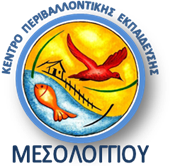 ΚΕΝΤΡΟ ΠΕΡΙΒΑΛΛΟΝΤΙΚΗΣ ΕΚΠΑΙΔΕΥΣΗΣΜΕΣΟΛΟΓΓΙΟΥΤης λίμνης το νερό, της θάλασσας το αλάτι, λιμνοθάλασσας παλάτι!Πρόγραμμα και δραστηριότητεςΠεριβαλλοντικής ΕκπαίδευσηςΝηπιαγωγείο - ΔημοτικόΙ.Π. ΜΕΣΟΛΟΓΓΙΟΥ2020Ταχ. Διεύθυνση:Δημ. Μουζοπούλου (πρώην σταθμός ΟΣΕ)Ταχ. Κώδικας-Πόλη:302 00 ΜεσολόγγιΙστοσελίδαhttp://kpemesol.sch.grE-mailmail@kpe-mesol.ait.sch.grΤηλέφωνο:26310 – 23048© 2020 ΚΠΕ ΜΕΣΟΛΟΓΓΙΟΥ   ΟΛΓΑ ΓΙΑΝΝΑΚΟΓΕΩΡΓΟΥ© 2020 ΚΠΕ ΜΕΣΟΛΟΓΓΙΟΥ   ΟΛΓΑ ΓΙΑΝΝΑΚΟΓΕΩΡΓΟΥΣχεδιασμός-συγγραφή-δημιουργικό: Όλγα Γιαννακογεώργου1ο ΕΡΓΑΣΤΗΡΙΟ Δημιουργική ανάγνωσηΑντικείμενο του εργαστηρίου είναι η αξιοποίηση του παραμυθιού για τη λιμνοθάλασσα ως μέσο μάθησης. Το εργαστήριο αποτελεί ουσιαστικά μία πρόταση διδακτικής πράξης και εκπαιδευτικής διαδικασίας, που ενεργοποιεί βιωματικές, αξιακές και συναισθηματικές παραμέτρους, θέλει να προκαλέσει και να κρατήσει αμείωτο το ενδιαφέρον των μαθητών, να εγείρει την ενεργό συμμετοχή τους, να ανταποκριθεί στις ανάγκες τους και να καλλιεργήσει τη δημιουργικότητα, τη συντροφικότητα και την εμπλοκή τους στα ζητήματα της κοινωνίας.ΣκοπόςΕπιδιώκεται η αξιοποίηση του παραμυθιού για τη λιμνοθάλασσα ως ένα εργαλείο μάθησης με σκοπό να εισαγάγει τους μαθητές στη γνώση των λειτουργιών, των προβλημάτων και των αναγκών της λιμνοθάλασσας και των υγρότοπων γενικότερα, ώστε να εγείρει το ενδιαφέρον τους και να τους ευαισθητοποιήσει σε θέματα προστασίας του περιβάλλοντος. Παράλληλα, η αξιοποίηση του παραμυθιού ως μέσου διαφοροποιημένης διδασκαλίας, σκοπό έχει την ανάπτυξη της δημιουργικής έκφρασης και της δημιουργικής φαντασίας, την ψυχική εκτόνωση και την ενίσχυση της ψυχολογικής ασφάλειας των μαθητών, ώστε να μπορέσουν να εκφραστούν και να δημιουργήσουν απερίσπαστα, σε ένα περιβάλλον ανοιχτό σε νέες εμπειρίες.ΣτόχοιΗ δημιουργική ανάγνωση του παραμυθιού ζυγιάζεται ανάμεσα στην επίτευξη γνωστικών, ψυχοκινητικών και συναισθηματικών στόχων, στους οποίους συμπεριλαμβάνονται εκτός των άλλων η καλλιέργεια αξιών, η αλλαγή στάσεων, η διάθεση συμμετοχής, η αίσθηση υπευθυνότητας και η συναίσθηση της ανάγκης για άμεση δράση προς την κατεύθυνση της αντιμετώπισης των περιβαλλοντικών προβλημάτων. Ιδιαίτερο βάρος δίνεται σε προσεγγίσεις που ανάγονται στο πεδίο της Περιβαλλοντικής Ηθικής, στοχεύοντας στην ανάδειξη των ηθικών σχέσεων μεταξύ ανθρώπινων και μη ανθρώπινων όντων του φυσικού περιβάλλοντος - εν προκειμένω της λιμνοθάλασσας.Η ανίχνευση, μελέτη και καλλιέργεια συναισθημάτων αποτελεί επίσης μια βασική παράμετρο-στόχο στη δημιουργική ανάγνωση του παραμυθιού, καθώς τα συναισθήματα, σύμφωνα με τις αρχές της βιωματικής εκπαίδευσης, θεωρούνται ισότιμα με τους διανοητικούς συλλογισμούς. Εξίσου βασικός στόχος είναι και η έκφραση των συναισθημάτων των μαθητών.Στους στόχους της δημιουργικής ανάγνωσης του παραμυθιού δε θα μπορούσαν παρά να περιλαμβάνονται  και οι στόχοι της Περιβαλλοντικής Εκπαίδευσης:η συνειδητοποίηση του περιβάλλοντος ως ολότητας, ως δυναμικού πλέγματος βιολογικών, φυσικών, κοινωνικών, οικονομικών και πολιτισμικών παραμέτρων η προσφορά γνώσεων και εμπειριών για την κατανόηση του περιβάλλοντος στο σύνολό του, τόσο των λειτουργιών όσο και των προβλημάτων του - ιδιαιτέρως της πολύπλοκης και πολυδιάστατης φύσης των προβλημάτων του η ανάπτυξη ικανοτήτων για τον προσδιορισμό, την αξιολόγηση και την επίλυση περιβαλλοντικών προβλημάτωνη καλλιέργεια αξιών, στάσεων και συμπεριφορών που θα μπορούσαν να συμβάλουν στην επίλυση των περιβαλλοντικών προβλημάτωνη δημιουργία διάθεσης ενεργού συμμετοχής στα περιβαλλοντικά ζητήματα και αισθήματος ευθύνης απέναντι στο περιβάλλονη ανάπτυξη δράσης για την επίλυση των περιβαλλοντικών προβλημάτων.Υποστήριξη εκπαιδευτικού – ΠροετοιμασίαΑξιοποίηση του παραμυθιού με τίτλο «Της λίμνης το νερό, της θάλασσας το αλάτι, λιμνοθάλασσας παλάτι (©  2018 ΚΠΕ Μεσολογγίου - έντυπη έκδοση).  Ανασύρεται και από το δικτυακό τόπο: http://kpemesol.sch.gr/index.php/oi-draseis/ekpaideftiko-yliko/tis-limnis-to-nero-tis-thalassas-to-alati-limnothalassas-palatiΑξιοποίηση της έκδοσης «Εκπαιδευτικό Υλικό-Προσχολική και Δημοτική Εκπαίδευση» με τίτλο «Της λίμνης το νερό, της θάλασσας το αλάτι, λιμνοθάλασσας παλάτι» (© 2018 ΚΠΕ Μεσολογγίου - έντυπη έκδοση).  Ανασύρεται και από το δικτυακό τόπο: http://kpemesol.sch.gr/index.php/oi-draseis/ekpaideftiko-yliko/tis-limnis-to-nero-tis-thalassas-to-alati-limnothalassas-palatiΑξιοποίηση Power point (© 2018 ΚΠΕ Μεσολογγίου) μέσω του οποίου  κατά την αφήγηση του παραμυθιού δίνεται τη δυνατότητα οπτικοποίησης του περιεχομένου του μέσα από ρεαλιστικές εικόνες της λιμνοθάλασσας Μεσολογγίου. Αξιοποίηση Βίντεο με την ορνιθοπανίδα της λιμνοθάλασσας (© ΚΠΕ Μεσολογγίου) Ανασύρεται από το δικτυακό τόπο: http://kpemesol.sch.gr/index.php/oi-draseis/ekpaideftika-programmata/limnothalassa-mesologgiouΒιβλιογραφία (ενδεικτική)Αγγελίδου, Ε. & Τσιλιμένη, Τ. (2009). Η αφήγηση ως εργαλείο μάθησης στην Περιβαλλοντική Εκπαίδευση. Δραστηριότητες και προτάσεις για την προσχολική και τη δημοτική εκπαίδευση. Αθήνα: ΚαστανιώτηςΓεωργόπουλος, Α., (2014). Περιβαλλοντική Εκπαίδευση. Ζητήματα ταυτότητας. Αθήνα: GutenbergEnnis, R. H., (1987). «A Taxonomy of Critical Thinking», στο Baron, J., & Sternberg, R., (επιμ.), Teaching Thinking Skills, New York, FreemanHyun, Ε., (2005). How is Young Children’s Intellectual Culture of Perceiving Nature Different from Adults? Environmental Education Research, 11(2), pp. 199-214Κωσταρίδου-Ευκλείδη, Α., (1989). «Δημιουργική Σκέψη και Κριτική». Παιδαγωγική και Ψυχολογική Εγκυκλοπαίδεια, τ. 3. Αθήνα: Ελληνικά ΓράμματαΛιθοξοΐδου, Λ., (2005). Διαμόρφωση στάσεων και αξιών φιλικών προς το περιβάλλον στην προσχολική ηλικία. Ψυχολογικές διαδικασίες και μεθοδολογικές προσεγγίσεις. 1ο Συνέδριο Σχολικών Προγραμμάτων Περιβαλλοντικής Εκπαίδευσης, Κόρινθος, 23-25 ΣεπτεμβρίουΜατσαγγούρας, Η., (2007). ΘΕΩΡΙΑ ΚΑΙ ΠΡΑΞΗ ΤΗΣ ΔΙΔΑΣΚΑΛΙΑΣ Τ.Β΄, Στρατηγικές Διδασκαλίας. Η Κριτική Σκέψη στη Διδακτική Πράξη. Αθήνα: GutenbergΜπλιώνης, Γ., (2009). Στα μονοπάτια της Περιβαλλοντικής Εκπαίδευσης. Αθήνα: ΚέδροςΤριλιανός, Θ., (2013). Μεθοδολογία της διδασκαλίας. Αθήνα: ΔιάδρασηΦλογαΐτη, Ε., (2009). Εκπαίδευση για το Περιβάλλον και την Αειφορία. Αθήνα: Ελληνικά Γράμματα (Λιαράκου & Φλογαΐτη, 2009). UNECE, (2005). Education for sustainable development in the UNECE region, Available online at: http://www.unece.org/env/esd/Strategy&Framework.htm (accessed 11 August 2006)Πρόσθετο ΥλικόΗ ανάγνωση του παραμυθιού μπορεί να γίνει με τρεις εναλλακτικά τρόπους, κατά την κρίση του εκπαιδευτικού: α) με ταυτόχρονη προβολή των ζωγραφικών θεμάτων της εικονογράφησης, που οπτικοποιούν τα λόγια του παραμυθιού, β) με ταυτόχρονη προβολή του power point, μέσω του οποίου η οπτικοποίηση του παραμυθιού επιτυγχάνεται με ρεαλιστικές εικόνες από τη λιμνοθάλασσα Μεσολογγίου και γ) μόνο με λόγο. Μέσω του εκπαιδευτικού υλικού για διδακτική αξιοποίηση δίνεται στον εκπαιδευτικό ένα βασικό εννοιολογικό πλαίσιο γύρω από τη λιμνοθάλασσα και ένα, βασικό επίσης, διδακτικό πλαίσιο, λαμβάνοντας υπόψη την ηλικία των μαθητών. Το εκπαιδευτικό υλικό μπορούν να το επεξεργάζονται οι εκπαιδευτικοί πριν τη διδακτική παρέμβαση. Η επιλογή των περιβαλλοντικών θεμάτων και προβλημάτων που εντάχθηκαν στο σχεδιασμό του δεν εξαντλούν ασφαλώς το εννοιολογικό πλαίσιο και τις θεματικές προσεγγίσεις μιας τόσο μεγάλης θεματικής περιοχής όπως η λιμνοθάλασσα και οι υγρότοποι. Δεν αποτελούν παρά ενδεικτικές μόνο προτάσεις για τον εκπαιδευτικό. Ωστόσο, έγιναν με γνώμονα τα παρακάτω κριτήρια: Σχετίζονται με την άμεση /καθημερινή εμπειρία των παιδιών και είναι εφικτή η προσέγγισή τους.Συνδέονται με την πραγματικότητα και την επικαιρότητα. Αντλούνται από το τοπικό περιβάλλον, αλλά ταυτόχρονα μέσα από γενικεύσεις περνούν και στα μεγάλα πλανητικά προβλήματα.Εγείρουν το ενδιαφέρον των μαθητών. Διερευνώνται και προτείνονται λύσεις και αισιόδοξες προοπτικές, που στοχεύουν στην προστασία του περιβάλλοντος και την κοινωνική ευημερία. Αντιμετωπίζονται διδακτικά μέσα από ένα επιλεγμένο εννοιολογικό και διδακτικό πλαίσιο, κατάλληλο για την ηλικία των μαθητών, έτσι ώστε να είναι κατανοητά και εύληπτα από τα παιδιά. Το εκπαιδευτικό υλικό επιδιώκει να μετατοπίσει το κέντρο βάρους της διδακτικής πράξης από τη φύση στην κοινωνία, από οικολογικές προσεγγίσεις σε κοινωνικοπολιτικές, από συμπεριφοριστικές σε κριτικές, από προσωπικές διεκδικήσεις σε συλλογικές, από ανταγωνιστικές σχέσεις σε συνεργατικές, από απολιτικές προσεγγίσεις σε πολιτικές, από ποσοτικές σε ποιοτικές, στοχεύσεις που υπηρετούν τους νέους προσανατολισμούς της Περιβαλλοντικής Εκπαίδευσης. Και αυτό γιατί τα περιβαλλοντικά προβλήματα, η ανάγκη διαχείρισης των οποίων γέννησαν την Περιβαλλοντική Εκπαίδευση, δεν είναι παρά το αποτέλεσμα των κοινωνικών προτύπων και μιας ανθρωποκεντρικής ηθικής που καθόρισαν τη σχέση που ανέπτυξε ο άνθρωπος με το φυσικό περιβάλλον. Δεν είναι παρά κοινωνικά προβλήματα.Ο σχεδιασμός και η οργάνωση του εκπαιδευτικού υλικού παραπέμπει στο προφίλ εκπαιδευτικού που δεν παρέχει έτοιμες γνώσεις, αλλά καθοδηγεί τους μαθητές του προς την ανακάλυψη και την κατασκευή της γνώσης, δεν εκφέρει προσωπικές αξιολογικές κρίσεις αλλά ακούει ενεργά και προωθεί τη συζήτηση ανοίγοντας καινούριες εναλλακτικές οπτικές, κάνει εύστοχες ερωτήσεις και προσφέρει άμεσες και πλούσιες εμπειρίες. Προς την κατεύθυνση αυτή, το εκπαιδευτικό υλικό δομήθηκε αξιοποιώντας την τεχνική της διατύπωσης ερωτήσεων, η οποία θεωρείται και προτείνεται ως μία μαθητοκεντρική παιδαγωγική μέθοδος. Έτσι, ένα σύνολο ερωτήσεων που θα μπορούσε να απευθύνει ο εκπαιδευτικός προς τους μαθητές του σε ένα πλαίσιο ανακάλυψης και έρευνας από αυτούς, προτείνονται ενδεικτικά με στόχο η εκπαιδευτική διαδικασία να μην είναι μια μονοδιάστατη μετάδοση γνώσεων, αλλά μια πολυδιάστατη εμπειρία που επιχειρεί να φωτίσει τις γνώσεις από διάφορες απόψεις και να τις συνδέσει με εμπειρίες των μαθητών. Υιοθετώντας την άποψη ότι η λύση και η γνώση δεν παρέχονται έτοιμες αλλά πρέπει να δίνεται η ευκαιρία στους μαθητές να την ανακαλύψουν, γεγονός που θεωρείται πως έχει πολύ μεγαλύτερη παιδαγωγική αξία και αποτελεσματικότητα, η αξιοποίηση της τεχνικής των ερωτήσεων επιδιώκει να συμβάλει στην όξυνση της κριτικής σκέψης και της ερευνητικής ικανότητας των μαθητών, αλλά και στην τόνωση της πρωτοβουλίας, της αυτοπεποίθησης και της έκφρασής τους. Βασική προτεραιότητα της εκπαίδευσης γενικότερα αλλά και της Περιβαλλοντικής Εκπαίδευσης / Εκπαίδευσης για το Περιβάλλον και την Αειφορία ειδικότερα εξάλλου είναι η καλλιέργεια της κριτικής, δημιουργικής και συστημικής σκέψης, νοητικές διεργασίες που, αν και αυτόνομες, στη διδακτική πράξη διαπλέκονται και αλληλοσυμπληρώνονται καθιστώντας τη σκέψη ανώτερης ποιότητας και αποτελεσματική.Στο πλαίσιο της συγκεκριμένης διδακτικής προσέγγισης οι ερωτήσεις δεν είναι «κλειστές» ούτε απευθύνονται σε συγκεκριμένο μαθητή. Απευθύνονται σε όλους. Δε στοχεύουν στην ανάκληση της μνήμης αλλά στην ανάδειξη της αυθεντικής, αυθόρμητης προσωπικής γνώμης, της απλής παρόρμησης που είναι το προϊόν κάποιας εμπειρίας, της πρώτης αυτόματης σκέψης κάθε μαθητή, η οποία θα επιτύχει την ανάδυση των βαθύτερων «πιστεύω» του. Είναι «αποκλίνουσες» ερωτήσεις, δίνουν δηλαδή τη δυνατότητα για περισσότερες ορθές απαντήσεις και δομούνται με τέτοιο τρόπο ώστε να τονίζεται το προσωπικό στοιχείο, η έκφραση γνώμης και το κλίμα ελευθερίας μέσα στο οποίο θα γίνει στη συνέχεια η συζήτηση, επιδιώκοντας την άμεση εμπλοκή των μαθητών. Οι ερωτήσεις δεν απευθύνονται εξαρχής στους μαθητές, αλλά προηγείται η αφήγηση του παραμυθιού ή απευθύνονται εμβόλιμα σε συγκεκριμένα σημεία του παραμυθιού. Για το σκοπό αυτό υπάρχει ο σχετικός υπομνηματισμός (με αριθμούς) στο εκπαιδευτικό υλικό, ενώ το ίδιο το παραμύθι λειτουργεί ως αφόρμηση ή ως φάση προσανατολισμού. Ο εκπαιδευτικός δε λειτουργεί ως πάροχος γνώσης αλλά ως εμψυχωτής που καθοδηγεί τους μαθητές του στην ανακάλυψη της γνώσης (διερευνητική μάθηση). Οι μαθητές, για παράδειγμα, καλούνται να μπουν στη θέση των άλλων «ενοίκων» της λιμνοθάλασσας και να συναισθανθούν προβλήματα και καταστάσεις που βιώνουν πουλιά ή ψάρια, ώστε μέσω της ενσυναίσθησης, της πρόκλησης συναισθημάτων και  της δημιουργίας μιας προσωπικής σχέσης με το περιβάλλον να δημιουργηθεί και μία προσωπική σχέση με τα προβλήματά του περιβάλλοντος, σχέση που θα μπορούσε να πυροδοτήσει την επιθυμητή αλλαγή στάσης απέναντι στο φυσικό κόσμο. Γνωρίζοντας ότι τα παιδιά της προσχολικής ηλικίας βιώνουν μια προσωπική σχέση με το φυσικό περιβάλλον με ένα τρόπο βαθύτερο και αμεσότερο απ’ ό,τι οι ενήλικες και, επίσης, ότι στα παιδιά η πρόσληψη καθοδηγεί τη σκέψη, ενώ για τους ενήλικες η πρόσληψη υπακούει στη σκέψη, δημιουργούνται οι προϋποθέσεις επίτευξης των στόχων της εκπαιδευτικής διαδικασίας. Ηλικιακή βαθμίδα: Νηπιαγωγείο, Δημοτικό Διάρκεια δραστηριότητας: 45΄ Εκτυπώσιμο υλικό:  ΠαραμύθιΑρχείο PDF με το Power point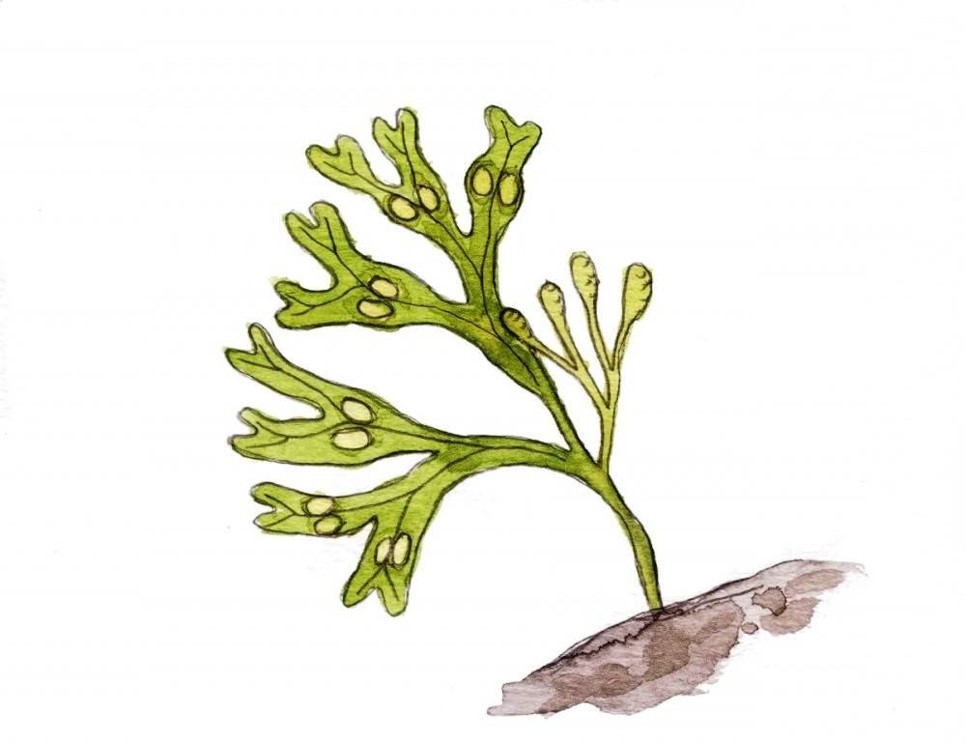 Σχεδιασμός-συγγραφή-δημιουργικό: Όλγα Γιαννακογεώργου1ο ΕΡΓΑΣΤΗΡΙΟ Δημιουργική ανάγνωσηΑντικείμενο του εργαστηρίου είναι η αξιοποίηση του παραμυθιού για τη λιμνοθάλασσα ως μέσο μάθησης. Το εργαστήριο αποτελεί ουσιαστικά μία πρόταση διδακτικής πράξης και εκπαιδευτικής διαδικασίας, που ενεργοποιεί βιωματικές, αξιακές και συναισθηματικές παραμέτρους, θέλει να προκαλέσει και να κρατήσει αμείωτο το ενδιαφέρον των μαθητών, να εγείρει την ενεργό συμμετοχή τους, να ανταποκριθεί στις ανάγκες τους και να καλλιεργήσει τη δημιουργικότητα, τη συντροφικότητα και την εμπλοκή τους στα ζητήματα της κοινωνίας.ΣκοπόςΕπιδιώκεται η αξιοποίηση του παραμυθιού για τη λιμνοθάλασσα ως ένα εργαλείο μάθησης με σκοπό να εισαγάγει τους μαθητές στη γνώση των λειτουργιών, των προβλημάτων και των αναγκών της λιμνοθάλασσας και των υγρότοπων γενικότερα, ώστε να εγείρει το ενδιαφέρον τους και να τους ευαισθητοποιήσει σε θέματα προστασίας του περιβάλλοντος. Παράλληλα, η αξιοποίηση του παραμυθιού ως μέσου διαφοροποιημένης διδασκαλίας, σκοπό έχει την ανάπτυξη της δημιουργικής έκφρασης και της δημιουργικής φαντασίας, την ψυχική εκτόνωση και την ενίσχυση της ψυχολογικής ασφάλειας των μαθητών, ώστε να μπορέσουν να εκφραστούν και να δημιουργήσουν απερίσπαστα, σε ένα περιβάλλον ανοιχτό σε νέες εμπειρίες.ΣτόχοιΗ δημιουργική ανάγνωση του παραμυθιού ζυγιάζεται ανάμεσα στην επίτευξη γνωστικών, ψυχοκινητικών και συναισθηματικών στόχων, στους οποίους συμπεριλαμβάνονται εκτός των άλλων η καλλιέργεια αξιών, η αλλαγή στάσεων, η διάθεση συμμετοχής, η αίσθηση υπευθυνότητας και η συναίσθηση της ανάγκης για άμεση δράση προς την κατεύθυνση της αντιμετώπισης των περιβαλλοντικών προβλημάτων. Ιδιαίτερο βάρος δίνεται σε προσεγγίσεις που ανάγονται στο πεδίο της Περιβαλλοντικής Ηθικής, στοχεύοντας στην ανάδειξη των ηθικών σχέσεων μεταξύ ανθρώπινων και μη ανθρώπινων όντων του φυσικού περιβάλλοντος - εν προκειμένω της λιμνοθάλασσας.Η ανίχνευση, μελέτη και καλλιέργεια συναισθημάτων αποτελεί επίσης μια βασική παράμετρο-στόχο στη δημιουργική ανάγνωση του παραμυθιού, καθώς τα συναισθήματα, σύμφωνα με τις αρχές της βιωματικής εκπαίδευσης, θεωρούνται ισότιμα με τους διανοητικούς συλλογισμούς. Εξίσου βασικός στόχος είναι και η έκφραση των συναισθημάτων των μαθητών.Στους στόχους της δημιουργικής ανάγνωσης του παραμυθιού δε θα μπορούσαν παρά να περιλαμβάνονται  και οι στόχοι της Περιβαλλοντικής Εκπαίδευσης:η συνειδητοποίηση του περιβάλλοντος ως ολότητας, ως δυναμικού πλέγματος βιολογικών, φυσικών, κοινωνικών, οικονομικών και πολιτισμικών παραμέτρων η προσφορά γνώσεων και εμπειριών για την κατανόηση του περιβάλλοντος στο σύνολό του, τόσο των λειτουργιών όσο και των προβλημάτων του - ιδιαιτέρως της πολύπλοκης και πολυδιάστατης φύσης των προβλημάτων του η ανάπτυξη ικανοτήτων για τον προσδιορισμό, την αξιολόγηση και την επίλυση περιβαλλοντικών προβλημάτωνη καλλιέργεια αξιών, στάσεων και συμπεριφορών που θα μπορούσαν να συμβάλουν στην επίλυση των περιβαλλοντικών προβλημάτωνη δημιουργία διάθεσης ενεργού συμμετοχής στα περιβαλλοντικά ζητήματα και αισθήματος ευθύνης απέναντι στο περιβάλλονη ανάπτυξη δράσης για την επίλυση των περιβαλλοντικών προβλημάτων.Υποστήριξη εκπαιδευτικού – ΠροετοιμασίαΑξιοποίηση του παραμυθιού με τίτλο «Της λίμνης το νερό, της θάλασσας το αλάτι, λιμνοθάλασσας παλάτι (©  2018 ΚΠΕ Μεσολογγίου - έντυπη έκδοση).  Ανασύρεται και από το δικτυακό τόπο: http://kpemesol.sch.gr/index.php/oi-draseis/ekpaideftiko-yliko/tis-limnis-to-nero-tis-thalassas-to-alati-limnothalassas-palatiΑξιοποίηση της έκδοσης «Εκπαιδευτικό Υλικό-Προσχολική και Δημοτική Εκπαίδευση» με τίτλο «Της λίμνης το νερό, της θάλασσας το αλάτι, λιμνοθάλασσας παλάτι» (© 2018 ΚΠΕ Μεσολογγίου - έντυπη έκδοση).  Ανασύρεται και από το δικτυακό τόπο: http://kpemesol.sch.gr/index.php/oi-draseis/ekpaideftiko-yliko/tis-limnis-to-nero-tis-thalassas-to-alati-limnothalassas-palatiΑξιοποίηση Power point (© 2018 ΚΠΕ Μεσολογγίου) μέσω του οποίου  κατά την αφήγηση του παραμυθιού δίνεται τη δυνατότητα οπτικοποίησης του περιεχομένου του μέσα από ρεαλιστικές εικόνες της λιμνοθάλασσας Μεσολογγίου. Αξιοποίηση Βίντεο με την ορνιθοπανίδα της λιμνοθάλασσας (© ΚΠΕ Μεσολογγίου) Ανασύρεται από το δικτυακό τόπο: http://kpemesol.sch.gr/index.php/oi-draseis/ekpaideftika-programmata/limnothalassa-mesologgiouΒιβλιογραφία (ενδεικτική)Αγγελίδου, Ε. & Τσιλιμένη, Τ. (2009). Η αφήγηση ως εργαλείο μάθησης στην Περιβαλλοντική Εκπαίδευση. Δραστηριότητες και προτάσεις για την προσχολική και τη δημοτική εκπαίδευση. Αθήνα: ΚαστανιώτηςΓεωργόπουλος, Α., (2014). Περιβαλλοντική Εκπαίδευση. Ζητήματα ταυτότητας. Αθήνα: GutenbergEnnis, R. H., (1987). «A Taxonomy of Critical Thinking», στο Baron, J., & Sternberg, R., (επιμ.), Teaching Thinking Skills, New York, FreemanHyun, Ε., (2005). How is Young Children’s Intellectual Culture of Perceiving Nature Different from Adults? Environmental Education Research, 11(2), pp. 199-214Κωσταρίδου-Ευκλείδη, Α., (1989). «Δημιουργική Σκέψη και Κριτική». Παιδαγωγική και Ψυχολογική Εγκυκλοπαίδεια, τ. 3. Αθήνα: Ελληνικά ΓράμματαΛιθοξοΐδου, Λ., (2005). Διαμόρφωση στάσεων και αξιών φιλικών προς το περιβάλλον στην προσχολική ηλικία. Ψυχολογικές διαδικασίες και μεθοδολογικές προσεγγίσεις. 1ο Συνέδριο Σχολικών Προγραμμάτων Περιβαλλοντικής Εκπαίδευσης, Κόρινθος, 23-25 ΣεπτεμβρίουΜατσαγγούρας, Η., (2007). ΘΕΩΡΙΑ ΚΑΙ ΠΡΑΞΗ ΤΗΣ ΔΙΔΑΣΚΑΛΙΑΣ Τ.Β΄, Στρατηγικές Διδασκαλίας. Η Κριτική Σκέψη στη Διδακτική Πράξη. Αθήνα: GutenbergΜπλιώνης, Γ., (2009). Στα μονοπάτια της Περιβαλλοντικής Εκπαίδευσης. Αθήνα: ΚέδροςΤριλιανός, Θ., (2013). Μεθοδολογία της διδασκαλίας. Αθήνα: ΔιάδρασηΦλογαΐτη, Ε., (2009). Εκπαίδευση για το Περιβάλλον και την Αειφορία. Αθήνα: Ελληνικά Γράμματα (Λιαράκου & Φλογαΐτη, 2009). UNECE, (2005). Education for sustainable development in the UNECE region, Available online at: http://www.unece.org/env/esd/Strategy&Framework.htm (accessed 11 August 2006)Πρόσθετο ΥλικόΗ ανάγνωση του παραμυθιού μπορεί να γίνει με τρεις εναλλακτικά τρόπους, κατά την κρίση του εκπαιδευτικού: α) με ταυτόχρονη προβολή των ζωγραφικών θεμάτων της εικονογράφησης, που οπτικοποιούν τα λόγια του παραμυθιού, β) με ταυτόχρονη προβολή του power point, μέσω του οποίου η οπτικοποίηση του παραμυθιού επιτυγχάνεται με ρεαλιστικές εικόνες από τη λιμνοθάλασσα Μεσολογγίου και γ) μόνο με λόγο. Μέσω του εκπαιδευτικού υλικού για διδακτική αξιοποίηση δίνεται στον εκπαιδευτικό ένα βασικό εννοιολογικό πλαίσιο γύρω από τη λιμνοθάλασσα και ένα, βασικό επίσης, διδακτικό πλαίσιο, λαμβάνοντας υπόψη την ηλικία των μαθητών. Το εκπαιδευτικό υλικό μπορούν να το επεξεργάζονται οι εκπαιδευτικοί πριν τη διδακτική παρέμβαση. Η επιλογή των περιβαλλοντικών θεμάτων και προβλημάτων που εντάχθηκαν στο σχεδιασμό του δεν εξαντλούν ασφαλώς το εννοιολογικό πλαίσιο και τις θεματικές προσεγγίσεις μιας τόσο μεγάλης θεματικής περιοχής όπως η λιμνοθάλασσα και οι υγρότοποι. Δεν αποτελούν παρά ενδεικτικές μόνο προτάσεις για τον εκπαιδευτικό. Ωστόσο, έγιναν με γνώμονα τα παρακάτω κριτήρια: Σχετίζονται με την άμεση /καθημερινή εμπειρία των παιδιών και είναι εφικτή η προσέγγισή τους.Συνδέονται με την πραγματικότητα και την επικαιρότητα. Αντλούνται από το τοπικό περιβάλλον, αλλά ταυτόχρονα μέσα από γενικεύσεις περνούν και στα μεγάλα πλανητικά προβλήματα.Εγείρουν το ενδιαφέρον των μαθητών. Διερευνώνται και προτείνονται λύσεις και αισιόδοξες προοπτικές, που στοχεύουν στην προστασία του περιβάλλοντος και την κοινωνική ευημερία. Αντιμετωπίζονται διδακτικά μέσα από ένα επιλεγμένο εννοιολογικό και διδακτικό πλαίσιο, κατάλληλο για την ηλικία των μαθητών, έτσι ώστε να είναι κατανοητά και εύληπτα από τα παιδιά. Το εκπαιδευτικό υλικό επιδιώκει να μετατοπίσει το κέντρο βάρους της διδακτικής πράξης από τη φύση στην κοινωνία, από οικολογικές προσεγγίσεις σε κοινωνικοπολιτικές, από συμπεριφοριστικές σε κριτικές, από προσωπικές διεκδικήσεις σε συλλογικές, από ανταγωνιστικές σχέσεις σε συνεργατικές, από απολιτικές προσεγγίσεις σε πολιτικές, από ποσοτικές σε ποιοτικές, στοχεύσεις που υπηρετούν τους νέους προσανατολισμούς της Περιβαλλοντικής Εκπαίδευσης. Και αυτό γιατί τα περιβαλλοντικά προβλήματα, η ανάγκη διαχείρισης των οποίων γέννησαν την Περιβαλλοντική Εκπαίδευση, δεν είναι παρά το αποτέλεσμα των κοινωνικών προτύπων και μιας ανθρωποκεντρικής ηθικής που καθόρισαν τη σχέση που ανέπτυξε ο άνθρωπος με το φυσικό περιβάλλον. Δεν είναι παρά κοινωνικά προβλήματα.Ο σχεδιασμός και η οργάνωση του εκπαιδευτικού υλικού παραπέμπει στο προφίλ εκπαιδευτικού που δεν παρέχει έτοιμες γνώσεις, αλλά καθοδηγεί τους μαθητές του προς την ανακάλυψη και την κατασκευή της γνώσης, δεν εκφέρει προσωπικές αξιολογικές κρίσεις αλλά ακούει ενεργά και προωθεί τη συζήτηση ανοίγοντας καινούριες εναλλακτικές οπτικές, κάνει εύστοχες ερωτήσεις και προσφέρει άμεσες και πλούσιες εμπειρίες. Προς την κατεύθυνση αυτή, το εκπαιδευτικό υλικό δομήθηκε αξιοποιώντας την τεχνική της διατύπωσης ερωτήσεων, η οποία θεωρείται και προτείνεται ως μία μαθητοκεντρική παιδαγωγική μέθοδος. Έτσι, ένα σύνολο ερωτήσεων που θα μπορούσε να απευθύνει ο εκπαιδευτικός προς τους μαθητές του σε ένα πλαίσιο ανακάλυψης και έρευνας από αυτούς, προτείνονται ενδεικτικά με στόχο η εκπαιδευτική διαδικασία να μην είναι μια μονοδιάστατη μετάδοση γνώσεων, αλλά μια πολυδιάστατη εμπειρία που επιχειρεί να φωτίσει τις γνώσεις από διάφορες απόψεις και να τις συνδέσει με εμπειρίες των μαθητών. Υιοθετώντας την άποψη ότι η λύση και η γνώση δεν παρέχονται έτοιμες αλλά πρέπει να δίνεται η ευκαιρία στους μαθητές να την ανακαλύψουν, γεγονός που θεωρείται πως έχει πολύ μεγαλύτερη παιδαγωγική αξία και αποτελεσματικότητα, η αξιοποίηση της τεχνικής των ερωτήσεων επιδιώκει να συμβάλει στην όξυνση της κριτικής σκέψης και της ερευνητικής ικανότητας των μαθητών, αλλά και στην τόνωση της πρωτοβουλίας, της αυτοπεποίθησης και της έκφρασής τους. Βασική προτεραιότητα της εκπαίδευσης γενικότερα αλλά και της Περιβαλλοντικής Εκπαίδευσης / Εκπαίδευσης για το Περιβάλλον και την Αειφορία ειδικότερα εξάλλου είναι η καλλιέργεια της κριτικής, δημιουργικής και συστημικής σκέψης, νοητικές διεργασίες που, αν και αυτόνομες, στη διδακτική πράξη διαπλέκονται και αλληλοσυμπληρώνονται καθιστώντας τη σκέψη ανώτερης ποιότητας και αποτελεσματική.Στο πλαίσιο της συγκεκριμένης διδακτικής προσέγγισης οι ερωτήσεις δεν είναι «κλειστές» ούτε απευθύνονται σε συγκεκριμένο μαθητή. Απευθύνονται σε όλους. Δε στοχεύουν στην ανάκληση της μνήμης αλλά στην ανάδειξη της αυθεντικής, αυθόρμητης προσωπικής γνώμης, της απλής παρόρμησης που είναι το προϊόν κάποιας εμπειρίας, της πρώτης αυτόματης σκέψης κάθε μαθητή, η οποία θα επιτύχει την ανάδυση των βαθύτερων «πιστεύω» του. Είναι «αποκλίνουσες» ερωτήσεις, δίνουν δηλαδή τη δυνατότητα για περισσότερες ορθές απαντήσεις και δομούνται με τέτοιο τρόπο ώστε να τονίζεται το προσωπικό στοιχείο, η έκφραση γνώμης και το κλίμα ελευθερίας μέσα στο οποίο θα γίνει στη συνέχεια η συζήτηση, επιδιώκοντας την άμεση εμπλοκή των μαθητών. Οι ερωτήσεις δεν απευθύνονται εξαρχής στους μαθητές, αλλά προηγείται η αφήγηση του παραμυθιού ή απευθύνονται εμβόλιμα σε συγκεκριμένα σημεία του παραμυθιού. Για το σκοπό αυτό υπάρχει ο σχετικός υπομνηματισμός (με αριθμούς) στο εκπαιδευτικό υλικό, ενώ το ίδιο το παραμύθι λειτουργεί ως αφόρμηση ή ως φάση προσανατολισμού. Ο εκπαιδευτικός δε λειτουργεί ως πάροχος γνώσης αλλά ως εμψυχωτής που καθοδηγεί τους μαθητές του στην ανακάλυψη της γνώσης (διερευνητική μάθηση). Οι μαθητές, για παράδειγμα, καλούνται να μπουν στη θέση των άλλων «ενοίκων» της λιμνοθάλασσας και να συναισθανθούν προβλήματα και καταστάσεις που βιώνουν πουλιά ή ψάρια, ώστε μέσω της ενσυναίσθησης, της πρόκλησης συναισθημάτων και  της δημιουργίας μιας προσωπικής σχέσης με το περιβάλλον να δημιουργηθεί και μία προσωπική σχέση με τα προβλήματά του περιβάλλοντος, σχέση που θα μπορούσε να πυροδοτήσει την επιθυμητή αλλαγή στάσης απέναντι στο φυσικό κόσμο. Γνωρίζοντας ότι τα παιδιά της προσχολικής ηλικίας βιώνουν μια προσωπική σχέση με το φυσικό περιβάλλον με ένα τρόπο βαθύτερο και αμεσότερο απ’ ό,τι οι ενήλικες και, επίσης, ότι στα παιδιά η πρόσληψη καθοδηγεί τη σκέψη, ενώ για τους ενήλικες η πρόσληψη υπακούει στη σκέψη, δημιουργούνται οι προϋποθέσεις επίτευξης των στόχων της εκπαιδευτικής διαδικασίας. Ηλικιακή βαθμίδα: Νηπιαγωγείο, Δημοτικό Διάρκεια δραστηριότητας: 45΄ Εκτυπώσιμο υλικό:  ΠαραμύθιΑρχείο PDF με το Power point